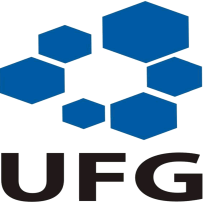 UNIVERSIDADE FEDERAL DE GOIÁSPRÓ-REITORIA DE PÓS-GRADUAÇÃOPrédio da Reitoria - Térreo - CP 131 - Campus II - Goiânia - GO - CEP-74001-970 - Fones: 3521-1023 – Fax: 521-1163 –Email: prppg@prppg.ufg.brRELATÓRIO FINAL DE PÓS-DOUTORADONOME :___________________________________________LOTAÇÃO___________________________________________________________DURAÇÃO DO ESTÁGIO PÓS-DOUTORAL - INÍCIO____/____/_______     TÉRMINO____/____/______ATIVIDADES DESENVOLVIDAS_____________________________________________________________________________________________________________________________________________________________________________________________________________________________________________________________________________________________________________________________________PRODUÇÃO INTELECTUAL DESENVOLVIDA DURANTE O ESTÁGIO:____________________________________________________________________________________________________________________________________________________________________________________________________________________              ASSINATURA DO PÓS-DOUTORANDO________________________________________________DATA____/______/_______                    ASSINATURA DO SUPERVISORAnexar: Declaração ou Certificado de realização do estágio.Observação: Assinaturas devem ser acompanhadas de carimbo, se rubricadas.